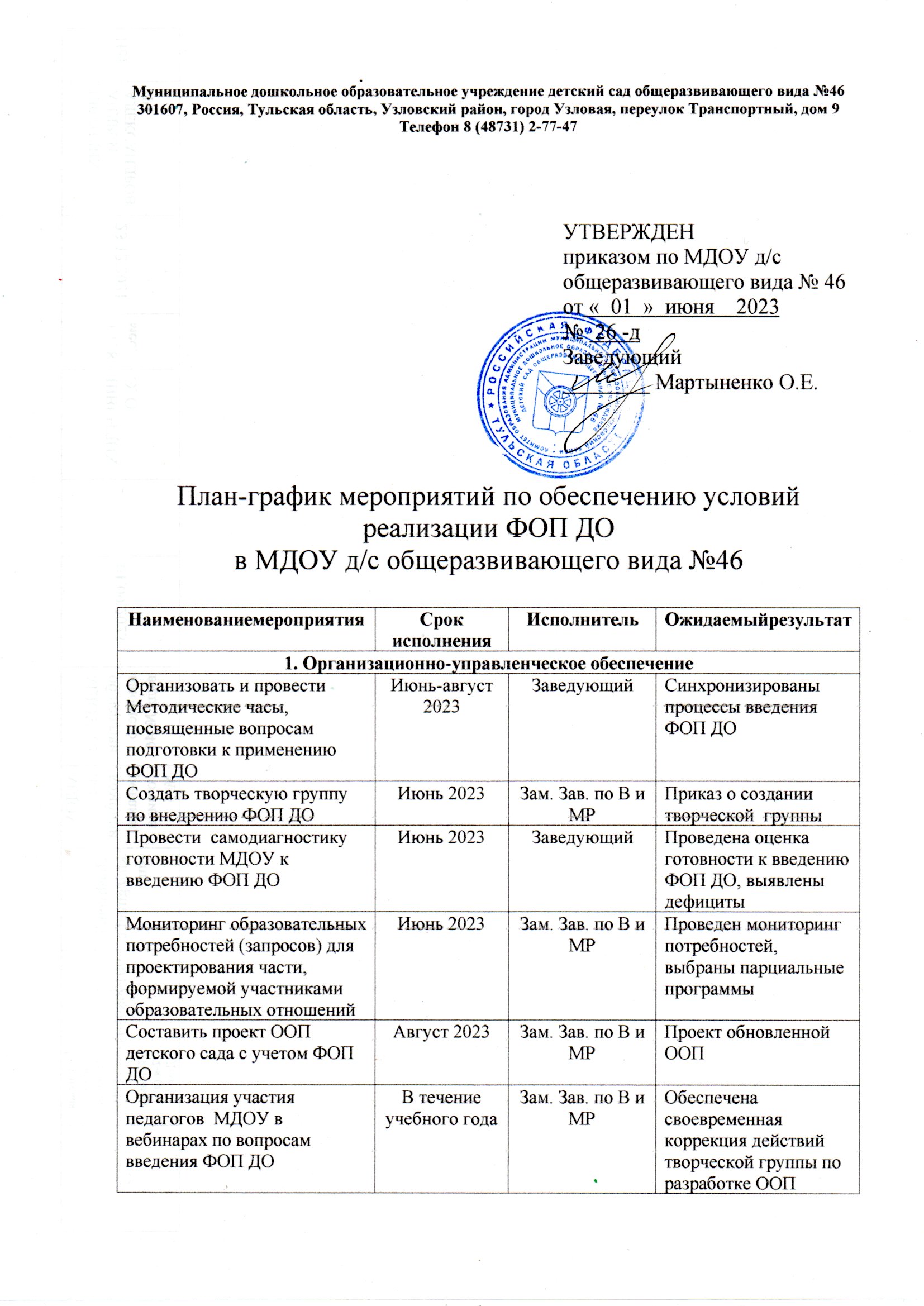 2. Нормативно-правовое обеспечение2. Нормативно-правовое обеспечение2. Нормативно-правовое обеспечение2. Нормативно-правовое обеспечениеРазработать план-график мероприятий по введению ФОП ДОИюнь 2023Зам. Зав. по В и МРСинхронизированы процессы управления введения ФОП ДО на уровне МДОУСформировать банк данных нормативно-правовых документов федерального, регионального, муниципального уровней, обеспечивающих внедрение ФОПИюнь 2023Зам. Зав. по В и МРСформирован банк данных нормативно-правовых документовИзучение документов федерального, регионального уровня, регламентирующих введение ФОП ДОИюнь 2023ЗаведующийЛисты ознакомления с документами федерального, регионального уровня, регламентирующими введение ФОППровести экспертизу локальных актов детского сада в сфере образования на соответствие требованиям ФОП ДОИюнь 2023ЗаведующийОбновленные локальные актыВнести изменения в Программу развития МДОУИюль 2023ЗаведующийПриказ о внесении изменений в программу развития образовательной организацииОпределение дефицитов при организации условий реализации ФОП ДО в соответствии с требованиями к материально-техническому обеспечению образовательного процесса и способов их ликвидацииИюнь 2023Заведующий Разработан и реализован комплекс мероприятий по обеспечению условий реализации ФОП ДОИздать приказ об утверждении новой ООП ДО в соответствии с ФОП ДО и использовании ее при осуществлении воспитательно-образовательной деятельностиАвгуст  2023Заведующий Приказ3.Кадровое обеспечение3.Кадровое обеспечение3.Кадровое обеспечение3.Кадровое обеспечениеПроанализировать укомплектованность штата для обеспечения применения ФОП ДО. Выявление кадровых дефицитовИюль 2023ЗаведующийКомплектование штатаПровести диагностику образовательных потребностей  и затруднений педагогических работников по вопросам перехода на ФОП ДОИюль 2023Зам. Зав. по В и МРГрафик повышения квалификацииОбеспечение повышения квалификации педагогических работников по актуальным дополнительным профессиональным программаВ течение годаЗам. Зав. по В и МРДокументы о повышении квалификации4. Методическое обеспечение4. Методическое обеспечение4. Методическое обеспечение4. Методическое обеспечениеРазработать собственные и адаптировать для педколлектива методические материалы Мипросвещения по сопровождению реализации ФОП ДОИюнь-август 2023Зам. Зав. по В и МРМетодические материалыОрганизация и проведение методических мероприятий по актуальным вопросам введения ФОП ДОВ течение учебного годаЗам. Зав. по В и МРРекомендации, методические материалы и т. п.5. Информационное обеспечение5. Информационное обеспечение5. Информационное обеспечение5. Информационное обеспечениеПровести родительские собрания, посвященные применению ФОП ДОАвгуст 2023Зам. Зав. по В и МРПротоколыРазместить информацию о введении ФОП ДО на сайте детского сада и социальных сетяхАвгуст 2023Зам. Зав. по В и МРИнформация на сайте и социальных сетяхОформить и регулярно обновлять информационный стенд по вопросам применения ФОП ДО В течение учебного годаЗам. Зав. по В и МРИнформационный стенд6. Мониторинг готовности МДОУ к введению ФОП ДО6. Мониторинг готовности МДОУ к введению ФОП ДО6. Мониторинг готовности МДОУ к введению ФОП ДО6. Мониторинг готовности МДОУ к введению ФОП ДОВнедрение системы мониторинга готовности МДОУ к введению ФОП ДОАвгуст 2023ЗаведующийОбеспечен контроль готовности МДОУ к введению ФОП ДОВнедрение системы мониторинга готовности МДОУ к реализации ФОП ДОМай 2024ЗаведующийОбеспечен промежуточный контроль реализации ФОП ДО